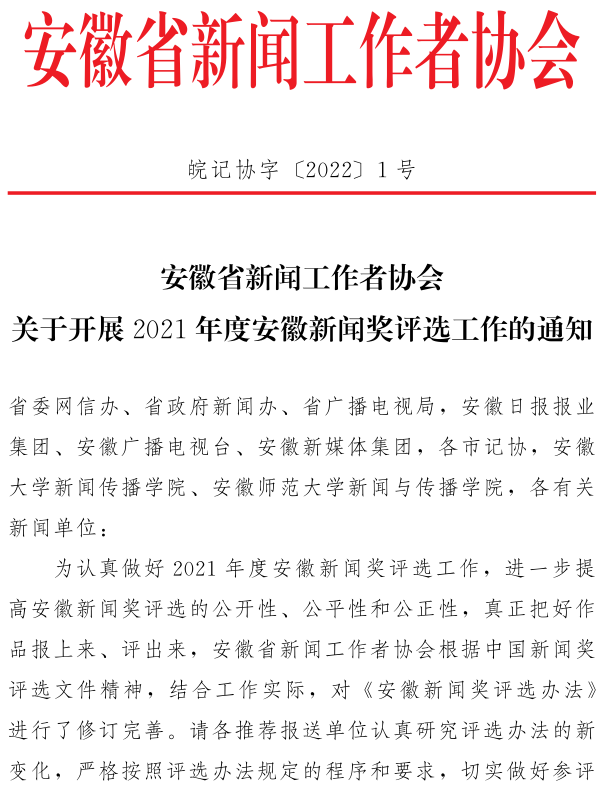 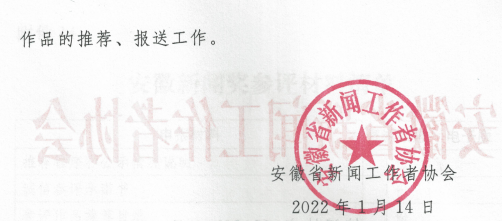 安徽新闻奖评选办法安徽新闻奖是经省委宣传部批准常设的全省综合性年度优秀新闻作品最高奖，由省新闻工作者协会主办，每年评选一次。一、评奖宗旨开展安徽新闻奖评选活动，旨在检阅全省新闻工作的年度业绩，展示新闻战线“三项学习教育”和“走转改”活动成果，发挥优秀新闻作品的示范作用, 推动新闻媒体坚持马克思主义新闻观，积极宣传党的主张，深入反映群众呼声，唱响主旋律，传播正能量，加快推进媒体深度融合发展，积极构建全媒体传播体系，努力提高新闻舆论传播力、引导力、影响力、公信力，巩固壮大主流思想舆论，为省委、省政府工作大局凝聚强大舆论力量、营造良好舆论氛围；引导广大新闻工作者增强“四个意识”，坚定“四个自信”，做到“两个维护”，牢记职责使命，践行“四向四做”，增强“脚力、眼力、脑力、笔力”，保持人民情怀，记录伟大时代，讲好中国故事安徽篇，传播中国声音安徽版，守正创新，做好新时代新闻舆论工作，更好地为建设现代化美好安徽服务。二、评选范围（一）参评媒体参评范围为本省经（国家）正式批准的报社（报业集团）、广播电视台，新闻宣传主管部门和新闻单位主办的具有登载新闻业务资质的新闻网站、新媒体中心（传媒中心）等新闻机构。（二）参评作品参评作品为以上新闻单位原创、由新闻工作者采写制作、并在上一年度内刊播；包括国内统一连续出版物号的报刊在上一年度刊发的新闻论文；参评媒体融合奖项作品要求由以上新闻单位应用数字技术制作，在移动端首次发布传播；曾获新闻名专栏和新媒体品牌栏目奖项的，应间隔5年以上且有重大创新方可参评。有违新闻真实性原则，存在导向差错、事实性差错的作品不得参评。（三）参评人员参评人员原则上应为在新闻单位从事新闻采编工作的人员（如记者、编辑、主持人等），或与新闻单位具有相对稳定的聘用或合作关系(由新闻单位把握)从事新闻采编工作的人员（如通讯员、特约评论员、实习生等）。在新闻单位从事党务、行政、经营、后勤等非采编岗位工作的人员或新闻教研机构的教师、研究人员可参评新闻论文项目。上一年度社会责任评价等级不合格的新闻媒体主要负责人、直接当事人，以及近3年内有不良职业道德记录的新闻工作者，单独采写制作的作品不得参评；参与采编制作的作品，取消其个人参评和获奖资格。三、评选标准以习近平新时代中国特色社会主义思想为指导，坚持以人民为中心，坚持马克思主义新闻观，落实“四向四做”，践行“四力”要求，体现“走转改”精神，有较大的传播力、引导力、影响力、公信力的新闻作品。（一）总体要求1.导向正确，主题鲜明，内容真实，新闻性强，时效性强， 感染力强，社会效果好。2.对同一事件的同体裁新闻作品，在同等条件下，首发时间在前的作品优先。3.在同等条件下，短、实、新作品优先。4.鼓励在加快媒体深度融合，构建全媒体传播体系中取得突出成效的作品。鼓励在自有平台发布的作品。（二）对存在差错的作品限制获奖等级1.表述有误，存在成语使用不规范、词语使用或搭配不当、缩略词语不当、生造词语、指代不统一、数量单位缺失、前后表述不一致等情况，以及广播作品现场音响和电视作品画面质量存在明显缺陷的，不得获一等奖。2.存在词序错乱、成分缺失、指代不明、语句杂糅、归类有误等错误的，不得获一、二等奖。3.作品中出现3次（个）以上不同类型差错的，不得获奖。四、评选项目安徽新闻奖设4大类共31个评选项目，其中报刊类、广电类、网络类、媒体融合类新闻作品和新闻论文、新闻版面、国际传播、文摘作品（编辑奖）奖项，由省记协组织评选。副刊作品、新闻摄影、新闻漫画等，分别由省记协会同各有关分会共同组织评选。相同的作者（主创人员）、编辑就同一题材内容撰写制作报道，在报纸、期刊、广播、电视和网络等不同媒体上刊播的，只能在报刊、广电、网络、媒体融合四类奖项中择一推荐，不得重复推荐；如有重复推荐的，取消参评资格。（一）综合奖（24个）1．报刊类参评项目（5个）：（1）文字消息：迅速简明报道新闻事实的文字新闻作品。要求语言文字简明扼要，表述准确，逻辑清晰，有完整的新闻要素，应有规范电头。字数不超过1000字，以正文内容按word“字数统计”栏“字数”项为准，含标点符号，不含标题、署名、注释等内容（下同）。（2）文字评论：对新闻事件、热点话题、社会现象等评析和说理的文字新闻作品，不包括杂文。要求观点鲜明，论点正确、有新意，论据准确，论述精辟，论证有力。字数不超过2000字。（3）通讯与深度报道：用详实表现手法对新闻人物、事件等深入报道的新闻作品（含分上、下两期刊发的通讯）。要求主题鲜明，结构合理，选材典型，语言生动，感染力强。字数不超过5000字。（4）系列（连续、组合）报道：系列报道是指围绕某一主题或已经发生的新闻事件等所做的多角度、多侧面报道，单件作品不少于3篇。作品策划性强，单件作品间关联性强，成系统。连续报道是指围绕正在发生的新闻事件连续刊发的“跟踪式”报道，单件作品不少于3篇。组合报道是指围绕同一主题、现象、人物、事件在同期同一专题内刊发的不同体裁的报道，单件作品不少于3篇。要求主题鲜明，结构完整，报道全面，有深度。本评选项目不包括系列评论和系列理论文章，不含将分散发表的主题或内容相关的报道集纳在一起的作品。刊播时间跨年度的系列报道和连续报道，按作品结束时的刊播年度申报。参评的系列、连续报道划分为开头、中间、结尾3个阶段，从每个阶段中各选择1篇代表作，共3篇为代表作；组合报道从整组报道中选择3篇代表作。字数以所申报的代表作体裁适用相应项目规定，有1件代表作超长，即视为超长。新闻名专栏：新闻单位原创，有共同特征的新闻报道版块（单元），应连续刊发一年以上，年度内刊发不少于48周，每周不少于一次，且有固定的名称，位置相对固定和独立，不含专刊和专版。要求内容选择与专栏定位、版面位置相符；形式新颖，特色鲜明；编排制作精良，受众认知度高，社会影响大。代表作上半年1篇，下半年1篇（下同）。2．广电类作品参评项目（8个）：（1）消息：迅速简明报道新闻事实的新闻作品。要求语言文字简明扼要，表述准确，逻辑清晰，新闻要素完整。时长不超过4分钟。（2）评论：对新闻事件等评析和说理的作品，包括以评论为主的述评性节目。要求观点鲜明，论点正确、有新意，论据准确，论述精辟，论证有力。广播评论作品时长不超过15分钟，电视评论作品时长不超过40分钟，不含片花、广告等（下同）。（3）新闻专题：用详实表现手法对新闻人物、事件等深入报道的新闻作品。要求主题鲜明，结构合理，选材典型，语言生动，感染力强。广播专题作品时长不超过30分钟，电视专题作品时长不超过45分钟，电视新闻纪录片不限时长。（4）系列（连续、组合）报道：定义与要求同报刊类。（5）新闻访谈节目：主持人与嘉宾就新闻人物、新闻事件和热点话题讨论的谈话作品，或新闻人物访谈作品。要求选题恰当，时效性强；访谈嘉宾有代表性、权威性；谈话主题集中，脉络清晰，结构完整；谈话内容与节目定位、播出时段等相适应；主持人表现优秀，现场把握适度；主持人与嘉宾现场交流谈话占整个作品时长不少于2/3。背景资料运用得当。时长不超过1小时。（6）新闻现场直播：与重大新闻事件或突发事件的发生和发展同步采集现场信号并播出，集现场报道、背景介绍与事态分析等于一体的新闻作品。要求主题重大，策划周密，能够全面迅速准确地采集与传播新闻现场的重要信息，导播调度合理，主持应变机敏，音质画面清晰（报道重大突发事件可适当放宽）。以新闻现场信号为直播主体，采用资料时长不超过整个作品时长的1/3。同等条件下，现场信号为本台自采的优先。对同一新闻事件的间断性直播可选取其中1个完整直播段参评。跨年直播的节目，首次播出时间和节目主体部分应在上一年度完成。不包括纪念会、报告会、文艺演出、工程庆典、剪彩仪式、活动开幕式和以演播室直播谈话等为主体的作品。（7）新闻节目编排：以动态消息为主的常设集纳式新闻栏目编排作品。要求编辑思想明确，内容与定位相符，节目形式新颖，编排合理，转换流畅，制作水平较高；主持人驾驭节目能力强。（8）新闻名专栏：新闻单位原创，有共同特征的新闻报道版块（单元），应连续播出一年以上，年度内播出不少于48周，每周不少于一次，且有固定名称和标识。要求内容选择与专栏定位、播出时段相符；形式新颖，特色鲜明；编排制作精良，受众认知度高，社会影响大。3．网络类参评项目（5个）：（1）文字消息：新闻网站（含新媒体）迅速简明报道新闻事实的文字新闻作品。要求语言文字简明扼要，表述准确，逻辑清晰，有完整的新闻要素。字数不超过1000字。（2）文字评论：新闻网站（含新媒体）对新闻事件、热点话题、社会现象等进行评析和说理的文字新闻作品，包括社论、评论员文章、署名评论等，不包括杂文。要求观点鲜明，论点正确、有新意，论据准确，论述精辟，论证有力，体现传播环境和媒体特征。字数不超过2000字。（3）新闻专题类：综合运用多媒体手段和多种新闻体裁，从不同角度全面报道同一新闻事件或同一新闻主题的作品，含网络新闻访谈。要求主题得当，特色鲜明；容量大、采集广、更新及时；交互性强、表现形式丰富多样；页面结构清晰、布局合理，设计新颖美观，形式、内容与主题思想有机统一。（4）页（界）面设计：新闻网站、新闻频道或新闻专题首页，移动端新闻作品界面。要求主题鲜明，体现新闻性、艺术性与网络特点的完美统一，运用多种手段表达、展示新闻主题和内容；较好体现页（界）面功能。（5）新闻名专栏：新闻单位原创，有共同特征的新闻报道板块（单元），应连续播发一年以上，年度内播发不少于48周、每周不少于1次，且应在固定页面有固定名称和链接位置。要求内容选择与专栏定位、发布平台相符；信息量大，形式新颖，特色鲜明；编排制作精良，受众认知度高，社会影响大。鼓励自有平台刊播栏目。4．媒体融合类参评项目（6个）（1）短视频现场新闻：移动端首发直击新闻现场的视频新闻。要求时效性强，现场感强，信息量大，传播效果好。时长不超过 3 分钟。（2）短视频专题报道：移动端首发对新闻事件或人物较深入的视频专题报道，含微纪录片。要求新闻价值大，内容有深度，呈现方式新，社会反响好。时长不超过 8 分钟。（3）移动直播：移动端首发对重大新闻事件或突发事件的新闻直播。要求与新闻性事件的发生和发展同步采集现场信息并发布，集现场报道、背景介绍与事态分析等于一体。策划周密，信息全面准确；音质画面清晰，报道重大突发事件可适当放宽；体现用户的参与性、同场感；充分体现移动端直播特征。时长不超过 180 分钟。对同一新闻事件的间断性直播选取其中1个完整直播段参评。跨年直播的作品，首次播出时间和主体部分应在上一年度完成。不包括纪念会、报告会、文艺演出、工程庆典、剪彩仪式、活动开幕式直播作品。（4）创意互动：移动端首发并与用户形成完整交互传播链条的作品。要求主题鲜明，特点突出；应用互动新技术、交互性强；体现新闻性、互动性、技术性高度统一。时长不超过 30 分钟。（5）融合创新：移动端首发结合运用多媒体技术生产的新闻作品。要求作品在内容表达、报道形式、技术应用、传播渠道等方面有重大创新，传播效果好，社会反响强烈，对推动媒体融合发展具有积极引领和示范效应。（6）新闻名专栏：新闻单位原创，有共同特征的新闻报道版块（单元），应连续播发一年以上，年度内刊播不少于48周、每周不少于1次，应持续刊播且有固定名称。要求内容选择与专栏定位、发布平台相符；信息量大，形式新颖，特色鲜明；编排制作精良，受众认知度高，社会影响大。鼓励自有平台刊播栏目。（二）专项奖（7个）1．新闻摄影：报道新闻的摄影作品。要求新闻性强，现场抓拍，表现力强，标题准确，文字说明简洁、要素完整。2．新闻漫画：评论新闻的漫画作品。要求反映国内外新闻时事，观点鲜明，构思新颖，新闻性强，思想性强，针对性强，想象力丰富，富有幽默感和艺术表现力。3．新闻论文：研究论述新闻实践、新闻理念、新闻理论的文章。要求立论正确，论据可靠，论证充分，论述严谨，理论联系实际，重视实践探索与理论创新。字数不超过8000字，不含注释，计算方式同文字消息。4．新闻版面：要闻版等新闻版面，不包括摄影、漫画等专副刊版面以及成组版面。要求体现政治性、新闻性、思想性与艺术性统一，标题准确生动，照片、文字与图示兼顾，编排整体协调，版式设计讲究、新颖、有特色，便于阅读。5．副刊作品：包括杂文、文艺评论、特写和报告文学。要求时代感强，体现思想性、新闻性、艺术性的统一，格调高雅，特色鲜明，文笔生动。文艺评论、杂文字数不超过2000字，报告文学字数不超过8000字，特写字数不超过3000字。6．国际传播：省内媒体的对外报道，包括以国际传播为研究对象的新闻论文。要求作品突出维护国家主权、安全和核心利益，体现我国外交政策精神，传播中华文化，展示改革开放成就，放大中国声音，有效影响国际舆论；充分考虑境外受众接受度、社会习俗，新闻性、针对性和吸引力、亲和力较强，传播效果好；落地（转载、引用）率高。字数、时长按作品体裁适用本办法相关评选项目要求。7．文摘作品（编辑奖）。专业文摘类报刊以及报纸开设的文摘专版摘编的作品。要求主题鲜明,内容真实,能体现出选题思路、编辑思想，摘编取舍得当，文字精炼。五、作者（主创人员）、编辑申报作者（主创人员）、编辑应据实按规定名额（详见附件1）申报。超出名额按“集体”申报的，应附对作品做出核心贡献、主要贡献的人员名单。1.作者申报姓名和排序，以刊播为准；署笔名的，注明本名；未署名的，按“集体”申报。2.主创人员申报对作品的策划、采访、编辑等做出核心贡献、主要贡献人员（见附件1）。按贡献度从大到小排序。3.编辑申报原则上不得空缺。每件作品不超过3名，超过3名的，按“集体”申报。按贡献度从大到小排序。作者（主创人员）可同时申报编辑。样稿上未标注编辑姓名的，应提供稿签或采编系统发稿流程截图。六、设奖数额（一）安徽新闻奖综合奖设奖数额不超过450个，其中，报刊类、广电类新闻名专栏各5个（等同安徽新闻奖一等奖），一等奖各32个，二等奖各56个，三等奖各72个；网络类、媒体融合类，一等奖各10个（各包括1个新闻名专栏），二等奖各20个，三等奖各30个。（二）新闻论文设奖数额30个，其中一等奖6个，二等奖10个，三等奖14个。（三）报纸新闻版面设奖数额21个，其中一等奖5个，二等奖7个，三等奖9个。（四）国际传播奖设奖数额，视作品报送情况确定：推荐总数12件（含12件）以下时：一等奖1个，二等奖2个，三等奖3个；推荐总数超过12件时：一等奖2个，二等奖3个，三等奖4个。（五）为调动更多新闻单位积极性，在报刊、广电、网络类综合奖中，安徽日报获一等奖数量不超过一等奖总数的1/5，安徽广播电视台（广播和电视）不超过一等奖总数的2/5、安徽新媒体集团不超过一等奖总数的1/3，其他各新闻单位获一等奖数量不超过2个。（六）以上奖项数额，可以空缺，不能增加。特殊情况下（在各项评选条件都很优秀，只因字数、时长限制等硬规定所限），经评委会决定可设特别奖（超长作品）2个，体裁不限。（七）其他专项奖设奖数额另行通知。七、参评作品数额分配（一）报刊类参评作品数额分配安徽新闻奖报刊类参评单位为47家，参评作品共计257件（不含新闻专栏），具体数额分配如下:其中，各报社报送的参评作品在3件（含3件）以上的至少选送1件消息作品，在6件（含6件）以上的至少选送2件消息作品，在10件（含10件）以上的至少选送3件消息作品；每个新闻单位报送的系列(连续、组合)报道不得超过1组。（二）媒体融合类参评作品数额分配安徽日报5件，安徽广播电视台、安徽新媒体集团各不超过10件，其他新闻单位各2件。（三）新闻论文数额分配安徽日报报业集团15件，安徽广播电视台10件，安徽新媒体集团5件，其他新闻单位各2件。（四）新闻版面数额分配安徽日报2件，其他每家报社各1件。须报送要闻版等新闻版面。（五）国际传播作品数额分配省委网信办3件，省政府新闻办2件，安徽日报3件，安徽广播电视台6件，其他新闻单位各1件。报刊类新闻专栏作品数额分配安徽日报2件，其他有关报、刊社各1件。（七）其他奖项作品数额分配具体分配方案由省委网信办、省广联等有关单位另行通知。（八）市记协、新闻院校推荐数额分配合肥市记协综合类（含报刊、广电、网络）作品8件，媒体融合类、新闻论文各5件（县级融媒体中心作品各不少于2件），新闻版面、国际传播每项各2件；其他市记协综合类作品各5件, 媒体融合类、新闻论文各4件（县级融媒体中心作品各不少于2件），新闻版面、国际传播每项各2件；安大新闻传播学院、安师大新闻与传播学院综合类作品各10件, 媒体融合类、新闻论文、新闻版面、国际传播每项各2件。以上项目各单位推荐名额可以缺额，但不能超过。八、推荐、报送单位和推荐、报送办法 （一）推荐单位和报送单位1．推荐单位本办法规定“评选范围”内的新闻单位均为推荐单位，可推荐本单位在上一年原创并刊播的符合本办法各项目“评选标准”的作品（新闻论文、国际传播作品不限本单位刊播），参加安徽新闻奖评选。合作作品可由任一家首发单位推荐。各市记协按照数额分配，向省记协推荐所属会员单位符合评选标准的作品。安大新闻传播学院和安师大新闻与传播学院按照数额分配，向省记协推荐全省各级各类新闻单位符合评选标准的作品。各县级融媒体中心根据作品所属项目分别向本市记协、广电局及有关新闻院校等推荐。推荐单位承担对参评作品及相关申报信息真实性的审核把关责任。2．报送单位省记协委托下列单位为安徽新闻奖参评作品的报送单位，根据本办法规定组织有关新闻作品的初评，向省记协报送作品，并对报送的作品真实性和相关申报信息的准确性进行审核把关。省广联负责报送初评后的广电类参评作品。省委网信办负责报送初评后的网络类参评作品。（二）单位推荐办法各推荐单位按照下列程序推荐参评作品：1．各新闻单位通知所属新闻媒体编辑、记者推荐稿件，既可推荐自己的稿件，也可推荐本单位其他同志的稿件。无正当理由，各新闻单位不得拒收推荐稿件。2．各市记协、安大新闻传播学院和安师大新闻与传播学院组织新闻单位推荐、接受新闻工作者自荐或自行收集日常掌握的优秀稿件。3．各推荐单位成立由单位负责人、民主推荐的编辑记者或教师代表、外聘专家组成的评委会（本人有作品参评的不得担任评委），其中外聘专家不少于评委总数的1/2。4．评委会认真按本办法规定对作品材料充分讨论、评议后，以无记名投票方式向报送单位和省记协推荐参评作品。 5．评选出的拟推荐参评作品要在本单位公示不少于5个工作日。 6.填写推荐表并由单位组织审核把关。推荐单位主要负责人或主持工作的领导和评委会主任在推荐表上签字，并加盖单位公章（盖部门章无效）。市记协及市级新闻单位推荐的参评作品目录须经市委宣传部主要负责人签字。 7．各新闻单位的报刊类、媒体融合类、新闻论文、新闻版面、国际传播、文摘作品（编辑奖）奖项参评作品材料向省记协推荐；广电类参评作品材料向省广联推荐；网络类参评作品材料向省委网信办推荐；其他专项奖参评作品材料向各有关专业协会推荐。8．各市记协、安大新闻传播学院和安师大新闻与传播学院的报刊类、广电类、网络类、媒体融合类、新闻论文、新闻版面、国际传播、文摘作品（编辑奖）奖项参评作品材料均向省记协推荐。属广电类、网络类的将分别转交省广联和省委网信办纳入集中初评，报刊类、新闻论文、新闻版面、国际传播、文摘作品（编辑奖）奖项纳入相关项目类别统一评审。（三）报送办法1．各报送单位要依据本办法，制定相应的推荐办法和初评办法，成立初评委员会。 2. 初评时，要在坚持“评选标准”等规定的前提下，统筹兼顾平面媒体与广电媒体、网络媒体（含新媒体），省级媒体与地（市、县）级媒体。3. 各报送单位将推荐的参评作品提交初评委员会审看、讨论、评议。然后进行无记名投票，依照得票多少顺序，按各奖项规定数额的120%，确定报送参评作品。4. 报送单位需将拟参加定评的参评作品，在本单位公示不少于5个工作日。5. 评奖办公室将对报送单位公示情况进行监督检查，未按要求进行公示或未保留公示网页或无法查询到公示作品情况的，评奖办公室不受理所推荐、报送作品参评材料。6. 各报送单位要认真按照本办法各项规定受理公示期间收到的意见，同推荐单位认真核查有关违规参评情况，并按照本办法有关规定，撤销存在违规参评情况的作品报送资格；如举报不实，则要公开予以澄清。7. 各报送单位评选出规定数额的报送作品后，附上相关材料，按要求报送至省记协评奖办公室。（四）自荐办法 为进一步拓宽推荐报送渠道，增强安徽新闻奖的公平性公正性，我省新闻工作者均可自荐符合本办法规定的新闻作品参加评选，名额不超过1个。1.自荐作品参评要求（1）须获得市级以上或省直新闻单位社（台）级新闻奖，并有1名新闻专业正高级或2名副高级职称的新闻单位在职人士实名推荐。（2）不得向2家（含2家）以上单位推荐，一经发现，立即取消参评资格。（3）按要求填写参评作品推荐表。2.自荐参评渠道为防止推荐单位因各种原因可能出现漏报优秀作品的情况，我省新闻工作者均可在推荐单位、报送单位和省记协评奖办公室截稿日期前，按本办法规定，自荐作品参评。（1）向推荐单位、报送单位自荐各市记协、安大新闻传播学院、安师大新闻与传播学院、省广联、省委网信办收到自荐作品材料后，经初审符合“评选标准”的，要和所收到的其他参评作品一起，认真按照本办法规定的标准和程序评选，将所有优秀作品纳入到推荐、报送范围。（2）向省记协自荐省记协收到自荐作品材料后，经初审符合“评选标准”的，属广电类、网络类的分别转交省广联和省委网信办纳入集中初评，报刊类、媒体融合类、新闻论文、新闻版面、国际传播、文摘作品（编辑奖）奖项纳入相关项目类别统一评审。 九、评选程序和原则1．实行推荐（或自荐）、初评和定评三级评选制。2．省记协聘请具有相关资质的人员组成安徽新闻奖评选委员会。3．评委实行回避制。凡本人有作品参评（如系参评作品的作者、编辑等）不得聘为本届评委会评委；评委在小组评选会和全体评选会讨论时，除评选会主持人要求解释清楚的问题外，不得宣传、介绍、点评本人所在单位的参评作品。4．实到评委超过全体评委4/5方可召开评选会。5．评选细则由省记协评奖办公室根据评选文件规定和当届参评作品实际情况等拟定，提交当届评委会第一次全体会议讨论通过后施行。6．评委将分成若干个小组分项评议、讨论参评作品，以无记名投票的方式推荐各项目一、二、三等奖候选作品，并按质量、票数排出顺序。7.评委会全体会议听取各小组推荐情况，并集体评议、讨论各评选项目候选作品，然后以无记名投票方式评选出获奖作品。8.评选采用差额方式进行。一等奖须获得实到评委2/3的赞成票，二、三等奖须获得实到评委半数以上的赞成票。最多进行三轮投票，如三轮投票后，达到规定票数的作品数仍少于设奖数额，其缺额不补。9.在评选一、二等奖获奖作品时，达到规定票数，只是由于数额等限制而落选的作品，可自动成为下一等次获奖作品，且按得票数依次排在下一等次获奖作品前列。10.评选结束后，评选结果在安徽省新闻工作者协会网页（http://ah.anhuinews.com/ahjx/）上公示，公示时间不少于5个工作日。11.省记协评奖办公室负责受理公示期间有关投诉或举报，按照本办法规定对投诉或举报事实进行认真核查，并提出处理意见报主席办公会决定。提倡实名举报，匿名举报应当尽可能据实提供被举报作品的违规事实，包括具体情节和证据，不得捏造事实诬告陷害。对没有提供违规线索或证据的，将不予受理。12．核查工作结束并报省委宣传部批准后，由省记协正式发文公布获奖作品篇目，并同时在省记协网页公布。13．省记协向获奖作者、编辑颁发获奖证书。署名为“集体”的作品，向作品刊播单位颁发获奖证书；如获奖作品的作者（主创人员）和编辑有重复的，根据排名情况颁发作者或编辑证书，排名相同的颁发作者证书。14．推荐参加中国新闻奖评选的作品，根据中国记协分配给我省的参评数额，由省记协成立中国新闻奖初评委员会，严格按照中国记协评奖文件规定的“推荐办法”“初评办法”和“评选标准”等，进行审核、评选、公示等，最终确定后上报。十、处罚办法评选中发现违规问题的，将分别对相关责任人、责任单位予以处罚。1.参评作品存在严重导向问题，有抄袭、造假，或内容严重失实，一经查实，撤销作品参评或获奖资格，对作者（主创人员）和编辑予以通报批评。2.重新制作作品，作品刊播信息有造假或虚报，作者（主创人员）、编辑有虚报的，一经查实，撤销作品参评或获奖资格，对相关责任人予以通报批评。3.参评人员违反职业道德，或因违反评奖规则等行为受到处罚并在影响期内的，一经查实，取消参评资格和获奖资格，并对相关责任人予以通报批评。4.因上述 1、2、3 项违规情况被通报批评的人员，3 年内不得参加安徽新闻奖评选活动。连续 2 年被通报批评的推荐单位，按 2 年累计涉及作品核减其下一届报送名额。5.对未按规定程序开展推荐和初评，未按要求对报送作品材料公示等违规问题，一经查实，即撤销相关作品参评或获奖资格，对相关责任单位予以批评，责令整改。6.对获奖取消资格的作品，公开发布公告，取消相关人员获奖资格，责成相关报送单位、推荐单位追回获奖证书。7.填报信息有误，造成申报版本与播出版本不一致，对推荐单位予以批评。首次被批评的，责令整改；连续 2 年被批评的，减少 2 年累计涉及作品名额。8.自荐作品参评的，一经发现有上述违规情况，除按相关条款处罚外，推荐人 3 年内不得参加安徽新闻奖评选活动。9.报送单位、推荐单位和参评者等有请客吃饭、送礼、贿赂等行为，审核委员、评委等有收受贿赂、钱（物）票交易等行为的举报，一经查实，取消该作品的参评资格或获奖资格，取消该审核委员、评委资格并通报所在单位。相关责任人今后不得参与省记协各项评选活动；该审核委员、评委今后不得参与省记协各项评选活动。10.审核委员、评委严格落实相关保密要求。在评选结果揭晓前，未经省记协评奖办公室授权，不得发布、告知他人有关评选工作的内容和信息。如违反，取消其审核委员、评委资格，并通报所在单位，今后不得参与安徽新闻奖评选活动。十一、省记协享有安徽新闻奖参评作品申报材料的使用权。十二、本办法解释权归省记协。十三、安徽新闻奖评选办公室地址：合肥市包河区北京路8号皖新传媒大厦1楼105室。有关评选事宜请与省记协秘书处联系。联系人：王群，电话：62608137，62635933。邮箱：ahsjx@126.com附件：1.作者、主创人员申报范围及名额2.安徽新闻奖报刊类及有关专项奖参评作品报送须知3.安徽新闻奖推荐作品目录4.安徽新闻奖单位推荐参评作品推荐表5.安徽新闻奖个人自荐参评作品推荐表6.安徽新闻奖系列（连续、组合）报道作品完整目录7.安徽新闻奖报纸版面参评作品推荐表8.安徽新闻奖报纸版面个人自荐参评作品推荐表9.安徽新闻奖新闻专栏参评作品推荐表（报刊和媒体融合）10.安徽新闻奖新闻专栏个人自荐参评作品推荐表（报刊和媒体融合）11.安徽新闻奖新闻专栏参评作品代表作基本情况12.2021年每月第2周刊载作品目录13.诚信参评承诺书14. 安徽新闻奖参评材料清单附件1作者、主创人员申报范围及名额一、按作者申报的作品及其范围、名额二、按主创人员申报的作品及其范围、名额三、国际传播奖项作品根据作品类别按照上述范围及名额申报。附件2安徽新闻奖报刊类、媒体融合类及有关专项奖参评作品报送须知一、报送地址1．合肥市包河区北京路8号皖新传媒大厦1楼105室。联系人：王群，电话：62608137，62635933。参评作品请专人报送或用特快专递邮寄。媒体融合、新闻论文、国际传播、新闻专栏（报刊类）奖项及个人自荐参评作品需分别在信封上注明“媒体融合”“新闻论文”“国际传播”“新闻专栏（报刊类）”“个人自荐”字样。2．同步实行网络报送。参评材料电子版通过安徽新闻奖报送评选系统上传。自荐人按照系统要求注册后登录，并按照系统提示上传。二、截止时间2022年2月28日止（以邮戳为准），逾期视为弃权。网络报送时间：安徽新闻奖报送评选系统将于2022年2月14日启用，2月28日24时关闭。三、参评作品材料制作要求（一）履行推荐程序及公示情况（1份）要求说明履行推荐程序情况、评委构成及评审情况，列举参评作品材料公示时间、地点（单位、网址）及相关情况等，并加盖单位公章（部门章无效）。（二）诚信参评承诺书（1份）（三）安徽新闻奖推荐作品目录（1份）如同一项目有2件（含2件）以上参评作品，按初评得票多少为序。（四）安徽新闻奖单位报送（或个人自荐）参评作品推荐表（每件作品1份）按要求逐项完整填写。1.作品标题：要求与刊播作品一致，有副标题、肩题等形式标题的作品，填报主标题即可。2.作者（主创人员）、编辑：务必按本办法规定，填写作者（主创人员）和编辑姓名。按“集体”申报，须附对作品做出核心贡献、主要贡献的人员名单。3.刊播单位：必须按主管部门批准的单位名称填写，不必填写单位内设部门、频道、频率等。4.刊播日期：报纸作品填写见报日期；新闻论文填写年度刊期；广播、电视作品填报播出日期和时、分。5.刊播版面（名称和版次）：报纸作品填写版面名称和版次；新闻论文填写该作品刊发页面页码；广播、电视作品填报频率、频道以及栏目或专题节目名称。6.推荐理由：栏由推荐单位或推荐人填写，未填写“推荐理由”的，不予受理。（五）参评作品原件及复制件参评作品复制件要求与原版刊播作品一致。1．报纸作品提交2份刊登作品的完整版面样报（作品所在版面即可，注意转版）。2．新闻论文提交1份刊登作品的完整样刊（书）。3．广播、电视作品提交2份该作品音视频播出内容的完整文字打印稿和1份原版播出作品复制件。文字稿内容要求同原播作品一致，段落清晰完整，文字与标点符号使用准确。原版播出作品指通过广播频率、电视频道播出的作品原件，请报送完整且未经切割的高清晰音视频文件。原版播出作品请复制为数据文件存储在光盘或U盘中，文件名以“参评项目+标题”命名，如“广播专题  省第十一次党代会”。广播作品复制为音质效果好的WAV或MP3格式文件；电视作品复制为高清晰的AVI或MP4格式文件。复制时不得对原版播出作品进行重新录制、编辑，不得删除片花、广告等任何内容。播出时含有片头、片尾的独立作品，务必完整复制片头、片尾内容。复制后请务必检查作品内容是否完整；音质、画面是否清晰；播放是否流畅，能够快进和快退。4．系列（连续、组合）报道须填报《系列（连续、组合）报道作品完整目录》，并报送代表作以及1000字以内的报道内容简介。（1）系列（连续）报道把整组报道划分为开头、中间和结尾3个阶段，从每个阶段中各选择1篇，共3篇为代表作；组合报道从整组报道中选择3篇代表作。（2）分别按照文字、广播、电视作品制作要求提交样报和复制件。广播电视音视频文件必须在所复制的文件名末端注明代表作序号，如“广播系列  传销追踪  代表作1”。5. 媒体融合奖项作品提交参评作品二维码打印件（必须提供长期有效的二维码）、作品链接、音视频参评作品文字稿。参评“移动直播”奖项的作品，如报送的 1 个完整直播段超过 60 分钟，可只提供前 60分钟文字稿。参评作品可下载的，使用光盘或U盘提供作品原件电子版，文字、音频、视频作品复制要求同广播、电视作品。参评短视频现场新闻的报送单件作品；参评短视频专题报道的可报送单件作品，也可报送系列作品，如报送系列作品，须选取 3 篇代表作报送，作品时长须分别填报每篇代表作时长和 3 篇代表作总时长，如有任何 1 篇代表作超长（超过 8 分钟），即视该组作品为超长作品。媒体融合奖项移动直播作品，须在参评作品推荐表后附1份1000字以内的直播简介。包括直播意义、直播流程和规模、直播点设定和社会影响等内容。6．国际传播奖项参评作品必须提供在境外媒体落地（转载、引用、采用）的报样或网页、音频、视频等依据，否则不予评选。7．报纸、新媒体新闻专栏作品需填报2021年每月第2周作品目录以及上、下半年代表作基本情况表。代表作为音视频类作品，须附代表作文字稿（代表作不得再参加本届安徽新闻奖其他项目评选）。8．自荐作品须附1份该作品所获市级以上或省直主要新闻单位社（台）级新闻奖获奖证书复印件。9．所有报送材料均须用A4纸打印、复印，手写无效。无法用A4纸复印的作品，复印后折叠为A4纸大小。（六）纸质材料顺序《推荐表》、文字材料（作品复印件或文字稿打印件）、样报（刊）；（七）网络报送电子版及制作要求1．文字材料按照安徽新闻奖报送评选系统流程填报。2．报刊作品版面图片。遮挡或去除参评作品作者和编辑姓名后（参评“新闻版面”奖项的不用遮挡或去除），将作品刊发版面扫描或拍照成图片，并确保图片放大后，相关作品清晰可读。图片标题按“参评项目+推荐单位+作品标题”格式注明，转版的作品可在标题后加序号，如“通讯  安徽日报 合肥进入地铁时代1”。图片应制作成像素为1422×800至3558×2490之间，不小于1MB的RGB模式JPEG文件。3．报纸作品编辑稿签、国际传播落地证明等图片。制作要求同上。4．音视频电子版及制作要求。广播作品制作成128k码率的WMA格式音频文件；电视作品制作成1000k码率，4:3视频页面比例，页面大小为640×480像素的MP4格式视频文件。由于安徽新闻奖报送评选系统不支持断点续传，如音视频作品单一文件大小超过500MB，请切分成多个文件按顺序上传。四、其他事项1．凡未缴纳年度会费的单位，取消其单位和个人推荐参评作品的资格。2. 为方便工作交流，请各单位负责安徽新闻奖推荐报送的工作人员加入QQ群：450039155；或加入“安徽新闻奖推荐报送群”微信群。3. 有关表格材料可到安徽省新闻工作者协会网页http://ah.anhuinews.com/ahjx/下载。附件3安徽新闻奖推荐作品目录单位（公章）：                                     2022年   月   日注：各单位可按照实际需要增减目录行数；请在落实全媒体传播要求，全媒体传播效果突出的作品，备注栏打“√”附件4安徽新闻奖单位推荐参评作品推荐表                                               （此表装订在每件作品前面）附件5安徽新闻奖个人自荐参评作品推荐表                                               （此表装订在每件作品前面）附件6安徽新闻奖系列（连续、组合）报道作品完整目录年   月   日附件7安徽新闻奖报纸版面参评作品推荐表附件8安徽新闻奖报纸版面个人自荐参评作品推荐表（此表附在每件参评专栏前）附件9安徽新闻奖新闻专栏参评作品推荐表（报刊和媒体融合）（此表附在每件参评专栏前）附件10安徽新闻奖新闻专栏个人自荐参评作品推荐表（报刊和媒体融合）（此表附在每件参评专栏前）附件11安徽新闻奖新闻专栏参评作品代表作基本情况（上、下半年代表作前各附1张）附件122021年每月第2周刊载作品目录注：填写连续12个月每月第2周刊载的作品标题（如遇重大节假日或重大事件，顺延一周），日刊栏目填写每月第2周任一天刊载的作品标题。附件13诚信参评承诺书（单位）我单位就参评本届安徽新闻奖做出如下承诺：一、按照《安徽新闻奖评选办法》规定组织作品评选。对申报的作品以及《推荐表》等材料，进行认真审核把关。相关作品内容和材料均已经过作者（主创人员）和编辑的确认，均符合参评要求。二、申报的作品不存在导向错误、内容失实、重新制作、抄袭等问题；不存在刊播信息造假、虚报，作者（主创人员）、编辑虚报等问题；不存在未按规定程序开展推荐和初评，未按要求对报送作品材料进行公示；不存在参评人员违反职业道德等行为受到处罚并在影响期内参评；不存在推荐单位、报送单位和参评者等有请客吃饭、送礼、“拉选票”等贿赂行为；也不存在其他违反《评选办法》的问题。如出现以上问题，我单位愿按照《评选办法》相关规定承担全部责任，接受省记协对我单位，以及相关责任人、作者（主创人员）和编辑的处罚。   承诺人（签名） （由推荐单位主管负责人签字并加盖公章）  年   月   日诚信参评承诺书（参评人员）我就参评本届安徽新闻奖做出如下承诺：一、按照《安徽新闻奖评选办法》规定申报作品评选。对申报的作品以及《推荐表》等材料，如实填写，认真把关。相关作品内容和材料均已经过相关作者（主创人员）和编辑的确认，符合参评要求。二、申报的作品不存在导向错误、内容失实、重新制作、抄袭等问题；不存在刊播信息造假、虚报，作者（主创人员）、编辑虚报等问题；不存在未按规定程序参评，未按要求对报送作品材料进行公示等；不存在参评人员违反职业道德等行为受到处罚并在影响期内参评；不存在推荐单位、报送单位和参评者等有请客吃饭、送礼、“拉选票”等贿赂行为；也不存在其他违反《评选办法》的问题。如出现以上问题，我愿按照《评选办法》相关规定承担全部责任，接受省记协对作者（主创人员）和编辑的处罚。                         承诺人（签名）          年    月    日附件14安徽新闻奖参评材料清单1、安徽日报15件2、合肥日报6件3、淮北日报6件4、亳州晚报6件5、拂晓报 6件6、蚌埠日报6件7、阜阳日报6件8、淮南日报6件9、滁州日报6件10、皖西日报6件11、马鞍山日报6件12、芜湖日报6件13、宣城日报6件14、铜陵日报6件15、池州日报6件16、安庆日报6件17、黄山日报6件18、《江淮》杂志6件19、《徽商》杂志4件20、《决策》杂志4件21、《安徽画报》杂志4件22、新安晚报8件23、合肥晚报8件24、安徽商报6件25、市场星报6件26、江淮晨报6件27、颍州晚报4件28、安庆晚报4件29、皖江晚报4件30、大江晚报4件31、淮河早报4件32、安徽日报农村版6件33、江淮时报6件34、安徽法制报6件35、安徽工人日报6件36、安徽青年报6件37、安徽经济报6件38、工商导报4件39、安徽老年报4件40、安徽科技报4件41、农村孩子报4件42、马钢日报4件43、淮北矿工报4件44、铁道建设报4件45、淮河能源报4件47、合肥地铁报2件46、铜陵有色报4件序号作品类别作者范围名额1单幅新闻摄影、新闻漫画摄影记者、漫画作者1名2新闻摄影组照、新闻漫画组画摄影记者、漫画作者2名3文摘作品编辑2名4文字消息、评论，报纸副刊，文字通讯，新闻论文记者或作者3名5新闻版面编辑、设计3名6广播、电视新闻节目编排编辑3名序号作品类别主创人员范围名额1广播消息、评论策划、记者、编辑、制作等4名2页（界）面设计策划、编辑、设计、技术等4名3文字深度报道策划、记者、编辑等5名4电视消息、评论策划、记者、摄像、编辑、主持人、制作等5名5短视频新闻策划、记者、摄像、编辑、制作、技术等5名6广播专题策划、记者、编辑、播音、制作等6名7文字系列（连续、组合）报道策划、记者、编辑等7名8广播系列（连续、组合）报道策划、记者、编辑、播音、制作等7名9广播新闻访谈策划、记者、编辑、主持人、制作等7名10电视新闻专题策划、记者、摄像、编辑、主持人、制作等7名11网络新闻专题策划、记者、编辑、技术、制作等7名12短视频专题策划、记者、摄像、编辑、主持人、制作、技术等7名13新闻专栏策划、记者、编辑、摄像、制作、主持人等7名1430分钟以上的电视新闻专题，电视系列（连续、组合）报道策划、记者、摄像、编辑、主持人、制作等8名15移动直播、创意互动、融合创新策划、记者、编辑、技术、制作等8名16电视新闻访谈策划、记者、摄像、编辑、主持人、制作等8名17广播新闻现场直播策划、记者、编导、播音、制作等9名18电视新闻现场直播策划、记者、摄像、编导、主持人、制作等10名编 号作 品 标 题作 品 标 题作 品 标 题参评项目参评项目字数（时长）作  者（主创人员）编  辑备注1234567国际传播奖项国际传播奖项国际传播奖项国际传播奖项国际传播奖项国际传播奖项国际传播奖项国际传播奖项国际传播奖项国际传播奖项8910新闻专栏新闻专栏新闻专栏新闻专栏新闻专栏新闻专栏新闻专栏新闻专栏新闻专栏新闻专栏1112市部委意宣见传 市部委意宣见传 由市委宣传部主要负责人签名确认。签名：                                                  2022年   月   日由市委宣传部主要负责人签名确认。签名：                                                  2022年   月   日由市委宣传部主要负责人签名确认。签名：                                                  2022年   月   日由市委宣传部主要负责人签名确认。签名：                                                  2022年   月   日由市委宣传部主要负责人签名确认。签名：                                                  2022年   月   日由市委宣传部主要负责人签名确认。签名：                                                  2022年   月   日由市委宣传部主要负责人签名确认。签名：                                                  2022年   月   日由市委宣传部主要负责人签名确认。签名：                                                  2022年   月   日联系人联系人电话电话手机地  址地  址邮编作品标题作品标题媒体融合作品在作品标题后加括号并在括号内填报作品网址，另附作品二维码页。媒体融合作品在作品标题后加括号并在括号内填报作品网址，另附作品二维码页。参评项目作品标题作品标题媒体融合作品在作品标题后加括号并在括号内填报作品网址，另附作品二维码页。媒体融合作品在作品标题后加括号并在括号内填报作品网址，另附作品二维码页。体裁文字通讯、电视专题、国际传播项目参评作品务必在本栏内填报作品体裁。作    者（主创人员）作    者（主创人员）署名“集体”的，附作者、主创人员名单。编  辑附稿签或采编系统发稿流程截图。附稿签或采编系统发稿流程截图。刊播单位刊播单位国际传播奖项参评作品在刊播单位后加括号并在括号内填报作品采制单位；媒体融合作品填报主管单位。首发日期广电作品填报×月×日×时×分，系列（连续）报道填写起止日期。广电作品填报×月×日×时×分，系列（连续）报道填写起止日期。刊播版面（名称和版次）刊播版面（名称和版次）广电作品填报频率、频道以及栏目名称；媒体融合作品填报发布平台（只填一个主要平台）。作品字数（时长）文字作品填报字数以WORD“字数统计”栏“字数”项为准。广电作品填报时长。系列（连续、组合）报道分别填写3件代表作的字数；广电作品填报整组报道平均时长；媒体融合音视频作品填报时长。文字作品填报字数以WORD“字数统计”栏“字数”项为准。广电作品填报时长。系列（连续、组合）报道分别填写3件代表作的字数；广电作品填报整组报道平均时长；媒体融合音视频作品填报时长。采作编品过简程介全媒体传播实 效请在此栏内填报作品的生产方式与制作流程，传播平台、渠道，以及作品点击量、转发量、受众参与度等情况。请在此栏内填报作品的生产方式与制作流程，传播平台、渠道，以及作品点击量、转发量、受众参与度等情况。请在此栏内填报作品的生产方式与制作流程，传播平台、渠道，以及作品点击量、转发量、受众参与度等情况。请在此栏内填报作品的生产方式与制作流程，传播平台、渠道，以及作品点击量、转发量、受众参与度等情况。请在此栏内填报作品的生产方式与制作流程，传播平台、渠道，以及作品点击量、转发量、受众参与度等情况。社会效果    请在此栏内填报作品刊播后的社会影响，转载、引用情况以及媒体融合报道情况、应用新媒体情况。    有作品参评国际传播奖项的，务请在此栏内同时填报境外落地、转载情况。通过网络转载的，需注明转载链接，并提供境外用户的浏览量和点击率（可另附页）。    请在此栏内填报作品刊播后的社会影响，转载、引用情况以及媒体融合报道情况、应用新媒体情况。    有作品参评国际传播奖项的，务请在此栏内同时填报境外落地、转载情况。通过网络转载的，需注明转载链接，并提供境外用户的浏览量和点击率（可另附页）。    请在此栏内填报作品刊播后的社会影响，转载、引用情况以及媒体融合报道情况、应用新媒体情况。    有作品参评国际传播奖项的，务请在此栏内同时填报境外落地、转载情况。通过网络转载的，需注明转载链接，并提供境外用户的浏览量和点击率（可另附页）。    请在此栏内填报作品刊播后的社会影响，转载、引用情况以及媒体融合报道情况、应用新媒体情况。    有作品参评国际传播奖项的，务请在此栏内同时填报境外落地、转载情况。通过网络转载的，需注明转载链接，并提供境外用户的浏览量和点击率（可另附页）。    请在此栏内填报作品刊播后的社会影响，转载、引用情况以及媒体融合报道情况、应用新媒体情况。    有作品参评国际传播奖项的，务请在此栏内同时填报境外落地、转载情况。通过网络转载的，需注明转载链接，并提供境外用户的浏览量和点击率（可另附页）。评推选荐评理语由    推荐单位或评委会在此栏内填报评语及推荐理由。由评委会主任和推荐单位主要负责人签名确认并加盖单位公章。评委会主任签名：         单位主要负责人签名：      （盖单位公章）                                            2022年   月   日    推荐单位或评委会在此栏内填报评语及推荐理由。由评委会主任和推荐单位主要负责人签名确认并加盖单位公章。评委会主任签名：         单位主要负责人签名：      （盖单位公章）                                            2022年   月   日    推荐单位或评委会在此栏内填报评语及推荐理由。由评委会主任和推荐单位主要负责人签名确认并加盖单位公章。评委会主任签名：         单位主要负责人签名：      （盖单位公章）                                            2022年   月   日    推荐单位或评委会在此栏内填报评语及推荐理由。由评委会主任和推荐单位主要负责人签名确认并加盖单位公章。评委会主任签名：         单位主要负责人签名：      （盖单位公章）                                            2022年   月   日    推荐单位或评委会在此栏内填报评语及推荐理由。由评委会主任和推荐单位主要负责人签名确认并加盖单位公章。评委会主任签名：         单位主要负责人签名：      （盖单位公章）                                            2022年   月   日作品标题作品标题作品标题作品标题媒体融合作品在作品标题后加括号并在括号内填报作品网址，另附作品二维码页。媒体融合作品在作品标题后加括号并在括号内填报作品网址，另附作品二维码页。媒体融合作品在作品标题后加括号并在括号内填报作品网址，另附作品二维码页。媒体融合作品在作品标题后加括号并在括号内填报作品网址，另附作品二维码页。媒体融合作品在作品标题后加括号并在括号内填报作品网址，另附作品二维码页。媒体融合作品在作品标题后加括号并在括号内填报作品网址，另附作品二维码页。媒体融合作品在作品标题后加括号并在括号内填报作品网址，另附作品二维码页。参评项目参评项目作品标题作品标题作品标题作品标题媒体融合作品在作品标题后加括号并在括号内填报作品网址，另附作品二维码页。媒体融合作品在作品标题后加括号并在括号内填报作品网址，另附作品二维码页。媒体融合作品在作品标题后加括号并在括号内填报作品网址，另附作品二维码页。媒体融合作品在作品标题后加括号并在括号内填报作品网址，另附作品二维码页。媒体融合作品在作品标题后加括号并在括号内填报作品网址，另附作品二维码页。媒体融合作品在作品标题后加括号并在括号内填报作品网址，另附作品二维码页。媒体融合作品在作品标题后加括号并在括号内填报作品网址，另附作品二维码页。体裁体裁文字通讯、电视专题、国际传播项目参评作品务必在本栏内填报作品体裁。文字通讯、电视专题、国际传播项目参评作品务必在本栏内填报作品体裁。作    者（主创人员）作    者（主创人员）作    者（主创人员）作    者（主创人员）署名“集体”的，附作者、主创人员名单。署名“集体”的，附作者、主创人员名单。署名“集体”的，附作者、主创人员名单。署名“集体”的，附作者、主创人员名单。编  辑编  辑编  辑附稿签或采编系统发稿流程截图。附稿签或采编系统发稿流程截图。附稿签或采编系统发稿流程截图。附稿签或采编系统发稿流程截图。刊播单位刊播单位刊播单位刊播单位国际传播奖项参评作品在刊播单位后加括号并在括号内填报作品采制单位。媒体融合作品填报主管单位。国际传播奖项参评作品在刊播单位后加括号并在括号内填报作品采制单位。媒体融合作品填报主管单位。国际传播奖项参评作品在刊播单位后加括号并在括号内填报作品采制单位。媒体融合作品填报主管单位。国际传播奖项参评作品在刊播单位后加括号并在括号内填报作品采制单位。媒体融合作品填报主管单位。首发日期首发日期首发日期广电作品填报×月×日×时×分，系列（连续）报道填写起止日期。广电作品填报×月×日×时×分，系列（连续）报道填写起止日期。广电作品填报×月×日×时×分，系列（连续）报道填写起止日期。广电作品填报×月×日×时×分，系列（连续）报道填写起止日期。刊播版面（名称和版次）刊播版面（名称和版次）刊播版面（名称和版次）刊播版面（名称和版次）广电作品填报频率、频道以及栏目名称；媒体融合作品填报发布账号（APP）。广电作品填报频率、频道以及栏目名称；媒体融合作品填报发布账号（APP）。广电作品填报频率、频道以及栏目名称；媒体融合作品填报发布账号（APP）。广电作品填报频率、频道以及栏目名称；媒体融合作品填报发布账号（APP）。作品字数（时长）作品字数（时长）作品字数（时长）文字作品填报字数以WORD“字数统计”栏“字数”项为准。广电作品填报时长。系列（连续、组合）报道分别填写3件代表作的字数；广电作品填报整组报道平均时长；媒体融合音视频作品填报时长。文字作品填报字数以WORD“字数统计”栏“字数”项为准。广电作品填报时长。系列（连续、组合）报道分别填写3件代表作的字数；广电作品填报整组报道平均时长；媒体融合音视频作品填报时长。文字作品填报字数以WORD“字数统计”栏“字数”项为准。广电作品填报时长。系列（连续、组合）报道分别填写3件代表作的字数；广电作品填报整组报道平均时长；媒体融合音视频作品填报时长。文字作品填报字数以WORD“字数统计”栏“字数”项为准。广电作品填报时长。系列（连续、组合）报道分别填写3件代表作的字数；广电作品填报整组报道平均时长；媒体融合音视频作品填报时长。自荐作品所获奖项名称自荐作品所获奖项名称自荐作品所获奖项名称自荐作品所获奖项名称自荐作品所获奖项名称自荐作品所获奖项名称市级以上或省直新闻单位社（台）新闻奖市级以上或省直新闻单位社（台）新闻奖市级以上或省直新闻单位社（台）新闻奖市级以上或省直新闻单位社（台）新闻奖市级以上或省直新闻单位社（台）新闻奖市级以上或省直新闻单位社（台）新闻奖市级以上或省直新闻单位社（台）新闻奖市级以上或省直新闻单位社（台）新闻奖市级以上或省直新闻单位社（台）新闻奖采作编品过简程介全媒体传播实 效请在此栏内填报作品的生产方式与制作流程，传播平台、渠道，以及作品点击量、转发量、受众参与度等情况。请在此栏内填报作品的生产方式与制作流程，传播平台、渠道，以及作品点击量、转发量、受众参与度等情况。请在此栏内填报作品的生产方式与制作流程，传播平台、渠道，以及作品点击量、转发量、受众参与度等情况。请在此栏内填报作品的生产方式与制作流程，传播平台、渠道，以及作品点击量、转发量、受众参与度等情况。请在此栏内填报作品的生产方式与制作流程，传播平台、渠道，以及作品点击量、转发量、受众参与度等情况。请在此栏内填报作品的生产方式与制作流程，传播平台、渠道，以及作品点击量、转发量、受众参与度等情况。请在此栏内填报作品的生产方式与制作流程，传播平台、渠道，以及作品点击量、转发量、受众参与度等情况。请在此栏内填报作品的生产方式与制作流程，传播平台、渠道，以及作品点击量、转发量、受众参与度等情况。请在此栏内填报作品的生产方式与制作流程，传播平台、渠道，以及作品点击量、转发量、受众参与度等情况。请在此栏内填报作品的生产方式与制作流程，传播平台、渠道，以及作品点击量、转发量、受众参与度等情况。请在此栏内填报作品的生产方式与制作流程，传播平台、渠道，以及作品点击量、转发量、受众参与度等情况。请在此栏内填报作品的生产方式与制作流程，传播平台、渠道，以及作品点击量、转发量、受众参与度等情况。请在此栏内填报作品的生产方式与制作流程，传播平台、渠道，以及作品点击量、转发量、受众参与度等情况。请在此栏内填报作品的生产方式与制作流程，传播平台、渠道，以及作品点击量、转发量、受众参与度等情况。社会效果    请在此栏内填报作品刊播后的社会影响，转载、引用情况以及媒体融合报道情况、应用新媒体情况。通讯社作品填报落地和采用情况。    有作品参评国际传播奖项的，务请在此栏内同时填报境外落地、转载情况。通过网络转载的，需注明转载链接，并提供境外用户的浏览量和点击率（可另附页）。    请在此栏内填报作品刊播后的社会影响，转载、引用情况以及媒体融合报道情况、应用新媒体情况。通讯社作品填报落地和采用情况。    有作品参评国际传播奖项的，务请在此栏内同时填报境外落地、转载情况。通过网络转载的，需注明转载链接，并提供境外用户的浏览量和点击率（可另附页）。    请在此栏内填报作品刊播后的社会影响，转载、引用情况以及媒体融合报道情况、应用新媒体情况。通讯社作品填报落地和采用情况。    有作品参评国际传播奖项的，务请在此栏内同时填报境外落地、转载情况。通过网络转载的，需注明转载链接，并提供境外用户的浏览量和点击率（可另附页）。    请在此栏内填报作品刊播后的社会影响，转载、引用情况以及媒体融合报道情况、应用新媒体情况。通讯社作品填报落地和采用情况。    有作品参评国际传播奖项的，务请在此栏内同时填报境外落地、转载情况。通过网络转载的，需注明转载链接，并提供境外用户的浏览量和点击率（可另附页）。    请在此栏内填报作品刊播后的社会影响，转载、引用情况以及媒体融合报道情况、应用新媒体情况。通讯社作品填报落地和采用情况。    有作品参评国际传播奖项的，务请在此栏内同时填报境外落地、转载情况。通过网络转载的，需注明转载链接，并提供境外用户的浏览量和点击率（可另附页）。    请在此栏内填报作品刊播后的社会影响，转载、引用情况以及媒体融合报道情况、应用新媒体情况。通讯社作品填报落地和采用情况。    有作品参评国际传播奖项的，务请在此栏内同时填报境外落地、转载情况。通过网络转载的，需注明转载链接，并提供境外用户的浏览量和点击率（可另附页）。    请在此栏内填报作品刊播后的社会影响，转载、引用情况以及媒体融合报道情况、应用新媒体情况。通讯社作品填报落地和采用情况。    有作品参评国际传播奖项的，务请在此栏内同时填报境外落地、转载情况。通过网络转载的，需注明转载链接，并提供境外用户的浏览量和点击率（可另附页）。    请在此栏内填报作品刊播后的社会影响，转载、引用情况以及媒体融合报道情况、应用新媒体情况。通讯社作品填报落地和采用情况。    有作品参评国际传播奖项的，务请在此栏内同时填报境外落地、转载情况。通过网络转载的，需注明转载链接，并提供境外用户的浏览量和点击率（可另附页）。    请在此栏内填报作品刊播后的社会影响，转载、引用情况以及媒体融合报道情况、应用新媒体情况。通讯社作品填报落地和采用情况。    有作品参评国际传播奖项的，务请在此栏内同时填报境外落地、转载情况。通过网络转载的，需注明转载链接，并提供境外用户的浏览量和点击率（可另附页）。    请在此栏内填报作品刊播后的社会影响，转载、引用情况以及媒体融合报道情况、应用新媒体情况。通讯社作品填报落地和采用情况。    有作品参评国际传播奖项的，务请在此栏内同时填报境外落地、转载情况。通过网络转载的，需注明转载链接，并提供境外用户的浏览量和点击率（可另附页）。    请在此栏内填报作品刊播后的社会影响，转载、引用情况以及媒体融合报道情况、应用新媒体情况。通讯社作品填报落地和采用情况。    有作品参评国际传播奖项的，务请在此栏内同时填报境外落地、转载情况。通过网络转载的，需注明转载链接，并提供境外用户的浏览量和点击率（可另附页）。    请在此栏内填报作品刊播后的社会影响，转载、引用情况以及媒体融合报道情况、应用新媒体情况。通讯社作品填报落地和采用情况。    有作品参评国际传播奖项的，务请在此栏内同时填报境外落地、转载情况。通过网络转载的，需注明转载链接，并提供境外用户的浏览量和点击率（可另附页）。    请在此栏内填报作品刊播后的社会影响，转载、引用情况以及媒体融合报道情况、应用新媒体情况。通讯社作品填报落地和采用情况。    有作品参评国际传播奖项的，务请在此栏内同时填报境外落地、转载情况。通过网络转载的，需注明转载链接，并提供境外用户的浏览量和点击率（可另附页）。    请在此栏内填报作品刊播后的社会影响，转载、引用情况以及媒体融合报道情况、应用新媒体情况。通讯社作品填报落地和采用情况。    有作品参评国际传播奖项的，务请在此栏内同时填报境外落地、转载情况。通过网络转载的，需注明转载链接，并提供境外用户的浏览量和点击率（可另附页）。推推荐荐理人由填  写推荐人签名：                                                         2022年  月  日推荐人签名：                                                         2022年  月  日推荐人签名：                                                         2022年  月  日推荐人签名：                                                         2022年  月  日推荐人签名：                                                         2022年  月  日推荐人签名：                                                         2022年  月  日推荐人签名：                                                         2022年  月  日推荐人签名：                                                         2022年  月  日推荐人签名：                                                         2022年  月  日自荐人签名：2022年  月  日自荐人签名：2022年  月  日自荐人签名：2022年  月  日自荐人签名：2022年  月  日自荐人签名：2022年  月  日推荐人姓名推荐人姓名推荐人姓名单位及职称单位及职称手机手机推荐人姓名推荐人姓名推荐人姓名单位及职称单位及职称手机手机自荐人姓名自荐人姓名自荐人姓名单位及职务单位及职务手机手机电  话电  话E-mailE-mail地  址地  址邮  编邮  编作品标题作品标题序号单篇作品标题单篇作品标题体裁字数/时长刊播日期刊播版面备注1234567891011121314附在系列（连续、组合）报道参评作品推荐表后，按发表时间排序在备注栏内注明“代表作”，3篇代表作必须是从开头、中间、结尾三部分中各选1篇。广播、电视作品在“刊播日期”栏内填报播出日期及时间；在“刊播版面”栏内填报作品刊播频道、频率和栏目名称。附在系列（连续、组合）报道参评作品推荐表后，按发表时间排序在备注栏内注明“代表作”，3篇代表作必须是从开头、中间、结尾三部分中各选1篇。广播、电视作品在“刊播日期”栏内填报播出日期及时间；在“刊播版面”栏内填报作品刊播频道、频率和栏目名称。附在系列（连续、组合）报道参评作品推荐表后，按发表时间排序在备注栏内注明“代表作”，3篇代表作必须是从开头、中间、结尾三部分中各选1篇。广播、电视作品在“刊播日期”栏内填报播出日期及时间；在“刊播版面”栏内填报作品刊播频道、频率和栏目名称。附在系列（连续、组合）报道参评作品推荐表后，按发表时间排序在备注栏内注明“代表作”，3篇代表作必须是从开头、中间、结尾三部分中各选1篇。广播、电视作品在“刊播日期”栏内填报播出日期及时间；在“刊播版面”栏内填报作品刊播频道、频率和栏目名称。附在系列（连续、组合）报道参评作品推荐表后，按发表时间排序在备注栏内注明“代表作”，3篇代表作必须是从开头、中间、结尾三部分中各选1篇。广播、电视作品在“刊播日期”栏内填报播出日期及时间；在“刊播版面”栏内填报作品刊播频道、频率和栏目名称。附在系列（连续、组合）报道参评作品推荐表后，按发表时间排序在备注栏内注明“代表作”，3篇代表作必须是从开头、中间、结尾三部分中各选1篇。广播、电视作品在“刊播日期”栏内填报播出日期及时间；在“刊播版面”栏内填报作品刊播频道、频率和栏目名称。附在系列（连续、组合）报道参评作品推荐表后，按发表时间排序在备注栏内注明“代表作”，3篇代表作必须是从开头、中间、结尾三部分中各选1篇。广播、电视作品在“刊播日期”栏内填报播出日期及时间；在“刊播版面”栏内填报作品刊播频道、频率和栏目名称。附在系列（连续、组合）报道参评作品推荐表后，按发表时间排序在备注栏内注明“代表作”，3篇代表作必须是从开头、中间、结尾三部分中各选1篇。广播、电视作品在“刊播日期”栏内填报播出日期及时间；在“刊播版面”栏内填报作品刊播频道、频率和栏目名称。报纸名称报纸名称参评项目版面名称及版次版面名称及版次发表日期2021年   月   日作 者（主创人员）作 者（主创人员）编辑参评作品简介请在此栏内填报融合报道情况和应用新媒体情况。参评国际传播奖项的，务请在此栏内同时填报境外落地、转载情况。通过网络转载的，需注明转载链接，并提供境外用户的浏览量和点击率（可另附页）。请在此栏内填报融合报道情况和应用新媒体情况。参评国际传播奖项的，务请在此栏内同时填报境外落地、转载情况。通过网络转载的，需注明转载链接，并提供境外用户的浏览量和点击率（可另附页）。请在此栏内填报融合报道情况和应用新媒体情况。参评国际传播奖项的，务请在此栏内同时填报境外落地、转载情况。通过网络转载的，需注明转载链接，并提供境外用户的浏览量和点击率（可另附页）。请在此栏内填报融合报道情况和应用新媒体情况。参评国际传播奖项的，务请在此栏内同时填报境外落地、转载情况。通过网络转载的，需注明转载链接，并提供境外用户的浏览量和点击率（可另附页）。全媒体传播实 效请在此栏内填报作品的生产方式与制作流程，传播平台、渠道，以及作品点击量、转发量、受众参与度等情况。请在此栏内填报作品的生产方式与制作流程，传播平台、渠道，以及作品点击量、转发量、受众参与度等情况。请在此栏内填报作品的生产方式与制作流程，传播平台、渠道，以及作品点击量、转发量、受众参与度等情况。请在此栏内填报作品的生产方式与制作流程，传播平台、渠道，以及作品点击量、转发量、受众参与度等情况。推荐理由    推荐单位或评委会在此栏内填报评语及推荐理由。由评委会主任和推荐单位主要负责人签名确认并加盖单位公章。评委会                    单位主要主任签名：                负责人签名：    （盖单位公章）                                   2022年   月   日    推荐单位或评委会在此栏内填报评语及推荐理由。由评委会主任和推荐单位主要负责人签名确认并加盖单位公章。评委会                    单位主要主任签名：                负责人签名：    （盖单位公章）                                   2022年   月   日    推荐单位或评委会在此栏内填报评语及推荐理由。由评委会主任和推荐单位主要负责人签名确认并加盖单位公章。评委会                    单位主要主任签名：                负责人签名：    （盖单位公章）                                   2022年   月   日    推荐单位或评委会在此栏内填报评语及推荐理由。由评委会主任和推荐单位主要负责人签名确认并加盖单位公章。评委会                    单位主要主任签名：                负责人签名：    （盖单位公章）                                   2022年   月   日报纸名称报纸名称报纸名称参评项目参评项目参评项目版面名称及版次版面名称及版次版面名称及版次发表日期发表日期发表日期2021年   月   日2021年   月   日作 者（主创人员）作 者（主创人员）作 者（主创人员）编辑编辑编辑自荐作品所获奖项名称市级以上或省直新闻单位社（台）级新闻奖自荐作品所获奖项名称市级以上或省直新闻单位社（台）级新闻奖自荐作品所获奖项名称市级以上或省直新闻单位社（台）级新闻奖自荐作品所获奖项名称市级以上或省直新闻单位社（台）级新闻奖自荐作品所获奖项名称市级以上或省直新闻单位社（台）级新闻奖自荐作品所获奖项名称市级以上或省直新闻单位社（台）级新闻奖参评作品简介请在此栏内填报融合报道情况和应用新媒体情况。参评国际传播奖项的，务请在此栏内同时填报境外落地、转载情况。通过网络转载的，需注明转载链接，并提供境外用户的浏览量和点击率（可另附页）。请在此栏内填报融合报道情况和应用新媒体情况。参评国际传播奖项的，务请在此栏内同时填报境外落地、转载情况。通过网络转载的，需注明转载链接，并提供境外用户的浏览量和点击率（可另附页）。请在此栏内填报融合报道情况和应用新媒体情况。参评国际传播奖项的，务请在此栏内同时填报境外落地、转载情况。通过网络转载的，需注明转载链接，并提供境外用户的浏览量和点击率（可另附页）。请在此栏内填报融合报道情况和应用新媒体情况。参评国际传播奖项的，务请在此栏内同时填报境外落地、转载情况。通过网络转载的，需注明转载链接，并提供境外用户的浏览量和点击率（可另附页）。请在此栏内填报融合报道情况和应用新媒体情况。参评国际传播奖项的，务请在此栏内同时填报境外落地、转载情况。通过网络转载的，需注明转载链接，并提供境外用户的浏览量和点击率（可另附页）。请在此栏内填报融合报道情况和应用新媒体情况。参评国际传播奖项的，务请在此栏内同时填报境外落地、转载情况。通过网络转载的，需注明转载链接，并提供境外用户的浏览量和点击率（可另附页）。请在此栏内填报融合报道情况和应用新媒体情况。参评国际传播奖项的，务请在此栏内同时填报境外落地、转载情况。通过网络转载的，需注明转载链接，并提供境外用户的浏览量和点击率（可另附页）。请在此栏内填报融合报道情况和应用新媒体情况。参评国际传播奖项的，务请在此栏内同时填报境外落地、转载情况。通过网络转载的，需注明转载链接，并提供境外用户的浏览量和点击率（可另附页）。请在此栏内填报融合报道情况和应用新媒体情况。参评国际传播奖项的，务请在此栏内同时填报境外落地、转载情况。通过网络转载的，需注明转载链接，并提供境外用户的浏览量和点击率（可另附页）。请在此栏内填报融合报道情况和应用新媒体情况。参评国际传播奖项的，务请在此栏内同时填报境外落地、转载情况。通过网络转载的，需注明转载链接，并提供境外用户的浏览量和点击率（可另附页）。请在此栏内填报融合报道情况和应用新媒体情况。参评国际传播奖项的，务请在此栏内同时填报境外落地、转载情况。通过网络转载的，需注明转载链接，并提供境外用户的浏览量和点击率（可另附页）。全媒体传播实 效请在此栏内填报作品的生产方式与制作流程，传播平台、渠道，以及作品点击量、转发量、受众参与度等情况。请在此栏内填报作品的生产方式与制作流程，传播平台、渠道，以及作品点击量、转发量、受众参与度等情况。请在此栏内填报作品的生产方式与制作流程，传播平台、渠道，以及作品点击量、转发量、受众参与度等情况。请在此栏内填报作品的生产方式与制作流程，传播平台、渠道，以及作品点击量、转发量、受众参与度等情况。请在此栏内填报作品的生产方式与制作流程，传播平台、渠道，以及作品点击量、转发量、受众参与度等情况。请在此栏内填报作品的生产方式与制作流程，传播平台、渠道，以及作品点击量、转发量、受众参与度等情况。请在此栏内填报作品的生产方式与制作流程，传播平台、渠道，以及作品点击量、转发量、受众参与度等情况。请在此栏内填报作品的生产方式与制作流程，传播平台、渠道，以及作品点击量、转发量、受众参与度等情况。请在此栏内填报作品的生产方式与制作流程，传播平台、渠道，以及作品点击量、转发量、受众参与度等情况。请在此栏内填报作品的生产方式与制作流程，传播平台、渠道，以及作品点击量、转发量、受众参与度等情况。请在此栏内填报作品的生产方式与制作流程，传播平台、渠道，以及作品点击量、转发量、受众参与度等情况。推荐理由推荐人签名：                                   2022年  月  日推荐人签名：                                   2022年  月  日推荐人签名：                                   2022年  月  日推荐人签名：                                   2022年  月  日推荐人签名：                                   2022年  月  日推荐人签名：                                   2022年  月  日推荐人签名：                                   2022年  月  日推荐人签名：                                   2022年  月  日自荐人签名：2022年  月  日自荐人签名：2022年  月  日自荐人签名：2022年  月  日推荐人姓名推荐人姓名单位及职称手机手机手机推荐人姓名推荐人姓名单位及职称手机手机手机自荐人姓名自荐人姓名单位及职务手机手机手机电话E-mailE-mailE-mailE-mail地址邮编邮编栏目名称栏目名称创办日期创办日期年  月  日刊登周期（发布总次数）新媒体栏目填写2021年度发布总次数刊登（发布）单位刊登（发布）单位刊登版面（发布平台）新媒体栏目填写发布平台，只填写一个主要平台主创人员主创人员编    辑附稿签或采编系统发稿流程截图。专栏简介    包括专栏定位、作品评介、形式体裁、风格特点、受众反映、社会效果、媒体融合报道情况和应用新媒体情况等。不超过2000字，可另附页。    包括专栏定位、作品评介、形式体裁、风格特点、受众反映、社会效果、媒体融合报道情况和应用新媒体情况等。不超过2000字，可另附页。    包括专栏定位、作品评介、形式体裁、风格特点、受众反映、社会效果、媒体融合报道情况和应用新媒体情况等。不超过2000字，可另附页。    包括专栏定位、作品评介、形式体裁、风格特点、受众反映、社会效果、媒体融合报道情况和应用新媒体情况等。不超过2000字，可另附页。社会效果    新媒体专栏请在此栏内填报专栏的社会影响等情况（500字以内）。    新媒体专栏请在此栏内填报专栏的社会影响等情况（500字以内）。    新媒体专栏请在此栏内填报专栏的社会影响等情况（500字以内）。    新媒体专栏请在此栏内填报专栏的社会影响等情况（500字以内）。全媒体传播实 效请在此栏内填报作品的生产方式与制作流程，传播平台、渠道，以及作品点击量、转发量、受众参与度等情况。请在此栏内填报作品的生产方式与制作流程，传播平台、渠道，以及作品点击量、转发量、受众参与度等情况。请在此栏内填报作品的生产方式与制作流程，传播平台、渠道，以及作品点击量、转发量、受众参与度等情况。请在此栏内填报作品的生产方式与制作流程，传播平台、渠道，以及作品点击量、转发量、受众参与度等情况。推荐理由    推荐单位或评委会在此栏内填报评语及推荐理由。由评委会主任和推荐单位主要负责人签名确认并加盖单位公章。评委会                    单位主要主任签名：                负责人签名：   （盖单位公章）                    2022年   月   日    推荐单位或评委会在此栏内填报评语及推荐理由。由评委会主任和推荐单位主要负责人签名确认并加盖单位公章。评委会                    单位主要主任签名：                负责人签名：   （盖单位公章）                    2022年   月   日    推荐单位或评委会在此栏内填报评语及推荐理由。由评委会主任和推荐单位主要负责人签名确认并加盖单位公章。评委会                    单位主要主任签名：                负责人签名：   （盖单位公章）                    2022年   月   日    推荐单位或评委会在此栏内填报评语及推荐理由。由评委会主任和推荐单位主要负责人签名确认并加盖单位公章。评委会                    单位主要主任签名：                负责人签名：   （盖单位公章）                    2022年   月   日栏目名称栏目名称栏目名称栏目名称创办日期创办日期创办日期创办日期年  月  日年  月  日年  月  日刊登周期（发布总次数）刊登周期（发布总次数）刊登周期（发布总次数）新媒体栏目填写2021年度发布总次数新媒体栏目填写2021年度发布总次数新媒体栏目填写2021年度发布总次数刊登（发布）单位刊登（发布）单位刊登（发布）单位刊登（发布）单位刊登版面（发布平台）刊登版面（发布平台）刊登版面（发布平台）新媒体栏目填写发布平台，只填写一个主要平台新媒体栏目填写发布平台，只填写一个主要平台新媒体栏目填写发布平台，只填写一个主要平台主创人员主创人员主创人员主创人员编    辑编    辑编    辑附稿签或采编系统发稿流程截图。附稿签或采编系统发稿流程截图。附稿签或采编系统发稿流程截图。自荐作品所获奖项名称市级以上或省直新闻单位社（台）级新闻奖自荐作品所获奖项名称市级以上或省直新闻单位社（台）级新闻奖自荐作品所获奖项名称市级以上或省直新闻单位社（台）级新闻奖自荐作品所获奖项名称市级以上或省直新闻单位社（台）级新闻奖自荐作品所获奖项名称市级以上或省直新闻单位社（台）级新闻奖自荐作品所获奖项名称市级以上或省直新闻单位社（台）级新闻奖专栏简介专栏简介    包括专栏定位、作品评介、形式体裁、风格特点、受众反映、社会效果、媒体融合报道情况和应用新媒体情况等。不超过2000字，可另附页。    包括专栏定位、作品评介、形式体裁、风格特点、受众反映、社会效果、媒体融合报道情况和应用新媒体情况等。不超过2000字，可另附页。    包括专栏定位、作品评介、形式体裁、风格特点、受众反映、社会效果、媒体融合报道情况和应用新媒体情况等。不超过2000字，可另附页。    包括专栏定位、作品评介、形式体裁、风格特点、受众反映、社会效果、媒体融合报道情况和应用新媒体情况等。不超过2000字，可另附页。    包括专栏定位、作品评介、形式体裁、风格特点、受众反映、社会效果、媒体融合报道情况和应用新媒体情况等。不超过2000字，可另附页。    包括专栏定位、作品评介、形式体裁、风格特点、受众反映、社会效果、媒体融合报道情况和应用新媒体情况等。不超过2000字，可另附页。    包括专栏定位、作品评介、形式体裁、风格特点、受众反映、社会效果、媒体融合报道情况和应用新媒体情况等。不超过2000字，可另附页。    包括专栏定位、作品评介、形式体裁、风格特点、受众反映、社会效果、媒体融合报道情况和应用新媒体情况等。不超过2000字，可另附页。    包括专栏定位、作品评介、形式体裁、风格特点、受众反映、社会效果、媒体融合报道情况和应用新媒体情况等。不超过2000字，可另附页。    包括专栏定位、作品评介、形式体裁、风格特点、受众反映、社会效果、媒体融合报道情况和应用新媒体情况等。不超过2000字，可另附页。    包括专栏定位、作品评介、形式体裁、风格特点、受众反映、社会效果、媒体融合报道情况和应用新媒体情况等。不超过2000字，可另附页。社会效果社会效果    新媒体专栏请在此栏内填报专栏的社会影响等情况（500字以内）。    新媒体专栏请在此栏内填报专栏的社会影响等情况（500字以内）。    新媒体专栏请在此栏内填报专栏的社会影响等情况（500字以内）。    新媒体专栏请在此栏内填报专栏的社会影响等情况（500字以内）。    新媒体专栏请在此栏内填报专栏的社会影响等情况（500字以内）。    新媒体专栏请在此栏内填报专栏的社会影响等情况（500字以内）。    新媒体专栏请在此栏内填报专栏的社会影响等情况（500字以内）。    新媒体专栏请在此栏内填报专栏的社会影响等情况（500字以内）。    新媒体专栏请在此栏内填报专栏的社会影响等情况（500字以内）。    新媒体专栏请在此栏内填报专栏的社会影响等情况（500字以内）。    新媒体专栏请在此栏内填报专栏的社会影响等情况（500字以内）。全媒体传播实 效全媒体传播实 效请在此栏内填报作品的生产方式与制作流程，传播平台、渠道，以及作品点击量、转发量、受众参与度等情况。请在此栏内填报作品的生产方式与制作流程，传播平台、渠道，以及作品点击量、转发量、受众参与度等情况。请在此栏内填报作品的生产方式与制作流程，传播平台、渠道，以及作品点击量、转发量、受众参与度等情况。请在此栏内填报作品的生产方式与制作流程，传播平台、渠道，以及作品点击量、转发量、受众参与度等情况。请在此栏内填报作品的生产方式与制作流程，传播平台、渠道，以及作品点击量、转发量、受众参与度等情况。请在此栏内填报作品的生产方式与制作流程，传播平台、渠道，以及作品点击量、转发量、受众参与度等情况。请在此栏内填报作品的生产方式与制作流程，传播平台、渠道，以及作品点击量、转发量、受众参与度等情况。请在此栏内填报作品的生产方式与制作流程，传播平台、渠道，以及作品点击量、转发量、受众参与度等情况。请在此栏内填报作品的生产方式与制作流程，传播平台、渠道，以及作品点击量、转发量、受众参与度等情况。请在此栏内填报作品的生产方式与制作流程，传播平台、渠道，以及作品点击量、转发量、受众参与度等情况。请在此栏内填报作品的生产方式与制作流程，传播平台、渠道，以及作品点击量、转发量、受众参与度等情况。推荐理由推荐理由推荐人签名：            2022年  月  日推荐人签名：            2022年  月  日推荐人签名：            2022年  月  日推荐人签名：            2022年  月  日推荐人签名：            2022年  月  日推荐人签名：            2022年  月  日推荐人签名：            2022年  月  日推荐人签名：            2022年  月  日自荐人签名：2022年  月  日自荐人签名：2022年  月  日自荐人签名：2022年  月  日推荐人姓名推荐人姓名推荐人姓名单位及职称手机推荐人姓名推荐人姓名推荐人姓名单位及职称手机自荐人姓名自荐人姓名自荐人姓名单位及职务手机电话E-mail地址邮编作品标题作品标题发表日期发表日期年    月    日作品时长音视频参评作品填报作品评介采编过程全媒体传播实 效社会效果月份标  题刊载日期1月2月3月4月5月6月7月8月9月10月11月12月申报材料寄送数量电子版推荐程序和公示情况说明1份—诚信参评承诺书1份—参评作品推荐目录1份—参评作品推荐表（完整填写）1份在系统填报报纸作品完整样报（参评作品所在版面、注意转版）2份—报纸作品版面图片或照片（遮挡或去除作者、编辑信息）—在系统填报报纸作品编辑稿签图片或照片1份在系统填报新闻论文样刊（书）1份—新闻论文作品刊发页图片或照片（遮挡或去除作者、编辑信息）—在系统填报广播电视、媒体融合音视频类作品原版播出音视频复制件光盘或U盘1份在系统填报广播电视、媒体融合音视频类参评作品文字稿2份在系统填报系列（连续、组合）报道完整作品目录2份在系统填报系列（连续、组合）报道1000字以内的报道内容简介2份在系统填报媒体融合作品首发界面全屏截图打印件2份在系统填报媒体融合作品二维码1份在系统填报媒体融合类移动直播简介（1000字以内，仅限参评移动直播填写）2份在系统填报新闻专栏参评作品代表作基本情况1份在系统填报2021年每月第2周刊载作品目录1份在系统填报自荐参评作品市级以上或省直主要新闻单位社（台）级新闻奖获奖证书复印件1份在系统填报